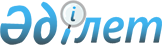 О присвоении наименований улицам города КульсарыСовместное постановление акимата Жылыойского района Атырауской области от 14 сентября 2023 года № 292 и решение Жылыойского районного маслихата Атырауской области от 18 сентября 2023 года № 6-8
      В соответствии с подпунктом 5-1) статьи 12 Закона Республики Казахстан "Об административно-территориальном устройстве Республики Казахстан", с учетом мнения населения города и на основании заключения областной ономастической комиссии от 14 апреля2023 года акимат Жылыойского района ПОСТАНОВЛЯЕТ и Жылыойский районный маслихат РЕШИЛ:
      1. Присвоить улицам в городе Кульсары следующие наименования:
      1) улице № 38 - улицу– Аякөз;
      2) улице № 39 - улицу– Шыңғыстау;
      3) улице № 42 - улицу– Кемеңгер;
      4) улице № 43 - улицу– Жаркент;
      5) улице № 44 - улицу– Қызылжар;
      6) улице № 45 - улицу– Шалқыма;
      7) улице № 46 - улицу– Жұмат Шанин;
      8) улице № 47 - улицу– Ықылас;
      9) улице № 51 - улицу– Көкжар;
      10) улице № 52 - улицу– Байғазы;
      11) улице № 54 - улицу– Арлан;
      12) улице № 68 - улицу– Лашын;
      13) улице № 69 - улицу– Найзалы;
      14) улице № 70 - улицу– Қобыз;
      15) улице № 71 - улицу– Қағанат;
      16) улице № 72 - улицу– Шырайлы;
      17) улице № 73 - улицу– Ақбұлақ;
      18) улице № 74 - улицу– Жусан;
      19) улице № 75 - улицу– Жиенғали Құсединов;
      20) улице № 76 - улицу– Ақкент;
      21) улице № 77 - улицу– Сұлусай;
      22) улице № 78 - улицу– Асқартау;
      23) улице № 79 - улицу– Көктем;
      24) улице № 80 - улицу– Қаратау;
      25) улице № 81 - улицу– Қорабай Жарылғапов;
      26) улице № 83 - улицу– Шернияз Жарылғасұлы;
      27) улице № 84 - улицу– Сабыр Отаров;
      28) улице № 85 - улицу– Тәуелсіздік;
      29) улице № 87 - улицу– Баянауыл;
      30) улице № 91 - улицу– Тарбағатай;
      31) улице № 92 - улицу– Мақаш Бекмұхамбетов;
      32) улице № 93 - улицу– Халифа Алтай;
      33) улице № 94 - улицу– Торғай;
      34) улице № 95 - улицу– Жанқожа батыр;
      35) улице № 96 - улицу– Жуалы;
      36) улице № 99 - улицу– Ермұхан Бекмаханов;
      37) улице № 100 - улицу– Қосшоқы;
      38) улице № 102 - улицу– Дулат Бабатайұлы;
      39) улице № 103 - улицу– Қарқаралы;
      40) улице № 104 - улицу– Ақтамберді жырау;
      41) улице № 105 - улицу– Қожаберген жырау;
      42) улице № 106 - улицу– Салқам Жәңгір;
      43) улице № 107 - улицу– Айтуар би;
      44) улице № 108 - улицу– Мұрын жырау;
      45) улице № 110 - улицу– Тайқазан;
      46) улице № 111 - улицу– Бұланты;
      47) улице № 112 - улицу– Ермек Серкебаев;
      48) улице № 113 - улицу– Бурабай;
      49) улице № 114 - улицу– Үшарал;
      50) улице № 115 - улицу– Кенен Әзірбаев;
      51) улице № 116 - улицу– Дәрібай Әбенов;
      52) улице № 117 - улицу– Төлеш Құлгелдиев;
      53) улице № 118 - улицу– Жетісу;
      54) улице № 119 - улицу– Самұрық;
      55) улице № 121 - улицу– Шортанбай ақын;
      56) улице № 124 - улицу– Ақжайлау;
      57) улице № 125 - улицу– Ыбырай Отарбаев;
      58) улице № 126 - улицу– Алакөл;
      59) улице № 127 - улицу– Арғымақ;
      60) улице № 128 - улицу– Сұңқар;
      61) улице № 131 - улицу– Алтынемел;
      62) улице № 132 - улицу– Асылжан Махамбетов;
      63) улице № 137 - улицу– Ықылас Дүкенұлы;
      64) улице № 138 - улицу– Арал;
      65) улице № 139 - улицу– Тобылғы;
      66) улице № 140 - улицу– Қоғалы;
      67) улице № 141 - улицу– Тауман Амандосов;
      68) улице № 142 - улицу– Ақбозат;
      69) улице № 143 - улицу– Тамшылы;
      70) улице № 144 - улицу– Балбырауын;
      71) улице № 145 - улицу– Бақдәулет;
      72) улице № 147 - улицу– Аруана;
      73) улице № 148 - улицу– Қазына;
      74) улице № 149 - улицу– Бозкент;
      75) улице № 150 - улицу– Қазығұрт;
      76) улице № 152 - улицу– Шаңырақ;
      77) улице № 156 - улицу– Жүнісқали Қарабаев;
      78) улице № 157 - улицу– Миялы;
      79) улице № 158 - улицу– Шерхан Мұртаза;
      80) улице № 162 - улицу– Сарыөзек;
      81) улице № 164 - улицу– Сүйінбай жырау;
      82) улице № 169 - улицу– Қажыахмет Сәбетов;
      83) улице № 174 - улицу– Қыз Жібек;
      84) улице № 177 - улицу– Сығанақ;
      85) улице № 178 - улицу– Орбұлақ;
      86) улице № 179 - улицу– Дүкенбай Досжан;
      87) улице № 181 - улицу– Медеу;
      88) улице № 182 - улицу– Бөкей хан;
      89) улице № 184 - улицу– Әділ Әндірбаев;
      90) улице № 186 - улицу– Қапшағай;
      91) улице № 188 - улицу– Отан;
      92) улице № 189 - улицу– Әбіт Бердімұратов;
      93) улице № 190 - улицу– Үмбетей жырау;
      94) улице № 191 - улицу– Дәнеш Рақышев;
      95) улице № 192 - улицу– Күләш Байсейітова;
      96) улице № 193 - улицу– Ақсу-Жабағылы;
      97) улице № 195 - улицу– Жәңгір хан;
      98) улице № 200 - улицу– Үшқоңыр;
      99) улице № 201 - улицу– Үкілі Ыбырай;
      100) улице № 202 - улицу– Тұран;
      101) улице № 203 - улицу– Қуаныш Купенов;
      102) улице № 204 - улицу– Серік Сағытжанов;
      103) улице № 209 - улицу– Шапағат;
      104) улице № 210 - улицу– Күйші Дәулеткерей;
      105) улице № 211 - улицу– Кейкі батыр;
      106) улице № 213 - улицу– Базарғали Өткелбаев;
      107) улице № 214 - улицу– Барлыбек Сыртанов;
      108) улице № 224 - улицу– Бердібек Соқпақбаев;
      109) улице № 230 - улицу– Алтай;
      110) улице № 231 - улицу– Ақотау;
      111) улице № 232 - улицу– Балауса;
      112) улице № 233 - улицу– Ізберген Дегенбаев;
      113) улице № 235 - улицу– Санжар Асфендияров;
      114) улице № 247 - улицу– Құбайдолла Дүйсенғалиев;
      115) улице № 252 - улицу– Бердалы Отарұлы;
      116) улице № 253 - улицу– Аманғали Арыстанов;
      117) улице № 255 - улицу– Жаһанша Досмұхамедұлы;
      118) улице № 258 - улицу– Роза Бағланова;
      119) улице № 265 - улицу– Бағытжан Бозданов.
      2. Настоящее совместное постановление и решение вводится в действие по истечении десяти календарных дней после дня его первого официального опубликования.
					© 2012. РГП на ПХВ «Институт законодательства и правовой информации Республики Казахстан» Министерства юстиции Республики Казахстан
				
      Аким Жылыойского района

Ж. Каражанов

      Председатель Жылыойскогорайонного маслихата

К. Мынбаев
